5 КЛАССГенеалогическое (родословное) древоСуществует два способа составления родословного древа. В случае, когда дерево начинается с самого древнего известного представителя рода, а его потомки занимают места на расходящихся "ветвях" выше предка, оно называется нисходящим. Нисходящее дерево может быть изображено перевёрнутым, тогда родоначальник окажется во главе схемы, а линии потомков будут расходиться вниз.
В случае, когда древо начинается с Вас (или кого-либо из современных членов рода), а "ветви" образуют сначала родители, потом бабушки и дедушки и так далее, включая всех известных прямых предков, оно является восходящим и не содержит братьев, сестер, и прочих непрямых родственников.Однако, наиболее частым вариантом изображения родословного древа является смешанный восходяще-нисходящий вариант, позволяющий к тому же включить в древо наиболее полный объем генеалогических данных.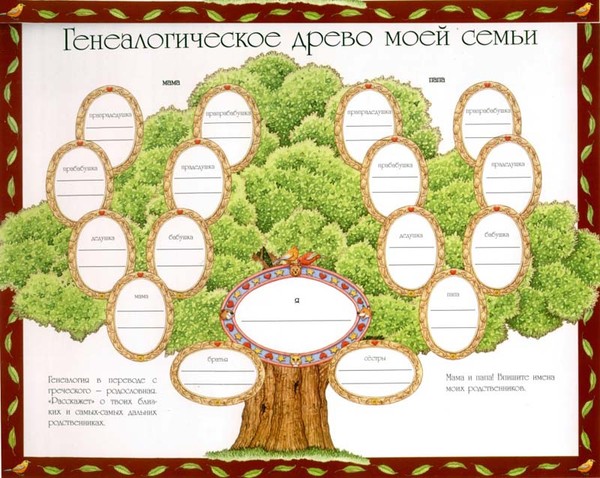 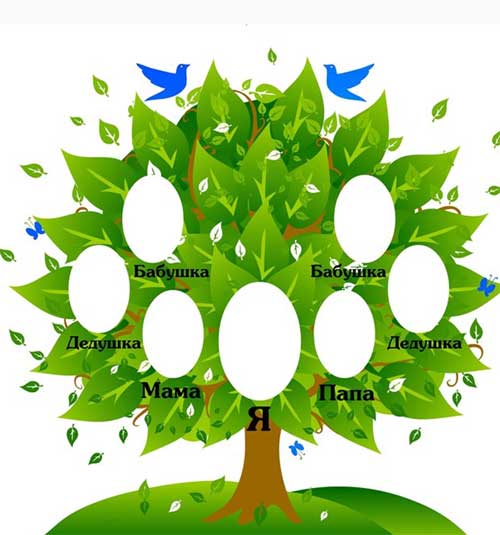 Чем дальше будет продвигаться работа над составлением родословной, тем более явно перед Вами предстанут разветвленные родственные связи. Это вполне объяснимо - в течение жизни каждый из нас приобретает многочисленных родственников. Отец и мать, сын и дочь, брат и сестра, дедушка и бабушка, внук и внучка, муж и жена, тесть и теща, свекор и свекровь, дядя и тетя, племянник и племянница, кум и кума, сват и сватья, свояк и свояченица, зять и невестка, шурин и деверь, сноха и золовка - одни понятия знакомы с детства, в других бывает очень сложно разобраться. Термины родства в целом поражают разнообразием, большинство из них зародилось еще в Древней Руси. С давних времен известно три типа родства: кровное - по общему предку; свойство - по брачным союзам; духовное родство - кумовство, побратимство. Кровное родство имеет сложную иерархическую систему, где можно выделить несколько степеней. Обычно степень родства рассматривается вплоть до троюродных братьев и сестер. Одно колено, или поколение, составляет степень, а цепь поколений - линию. Соответственно, в каждой линии столько степеней, сколько рождений. Следовательно, сын - это первая степень родства, внук - вторая и т.д. Троюродные родственники считаются уже шестой степенью родства. Об отношениях, основанных на браке - разговор особый. Супруги, как ни странно, родственниками не являются. Их связывает только брак, а никак не родство. Эта система отношений с давних времен строилась по принципу "свой - чужой".  Вот основные термины свойства: Тесть  —  отец жены. 
Теща  —  мать жены. 
Свекор  —  отец мужа. 
Свекровь  —  мать мужа. 
Деверь  —  брат мужа. 
Золовка  —  сестра мужа. 
Зять  —  муж дочери, сестры, золовки. 
Шурин  —  брат жены. 
Невестка  —  жена брата или жена сына, жена одного брата по отношению к другому. 
Сноха (сыноха)  —  жена сына, невестка. 
Сват, сватья  —  родители молодых и их родственники по отношению друг к другу. 
Свояченица  —  сестра жены. 
Свояки  —  лица, женатые на двух сестрах. Таким образом, один и тот же человек приходится зятем тестю, тёще, шурину и свояченице. Зато своячины, или свояченицы — это, вопреки логике, не жены двух братьев, а жены свояков, то есть сестра жены по отношению к мужу своей сестры... А вот из терминов духовного родства наиболее распространены кум и кума — крестный отец и крестная мать ребенка по отношению друг к другу и к родственникам крестника. ЗАДАНИЕ:Изучите историю своего рода (семьи)Найдите информацию о происхождении своей ФамилииИспользуя шаблоны постарайтесь составить своё дерево Рода.